Дидактическая игра "Сортировка мусора" для детей старшего дошкольного возрастаЦель: -знакомить детей с понятием «вторичная переработка», «сортировка мусора»;-дать представление о способах решения некоторых экологических проблем;-способствовать формированию экологической культуры;-развивать умение классифицировать;-развивать познавательный интерес, речь;-развивать мелкую моторики рук;Наша дидактическая игра предназначена для индивидуальной и подгрупповой самостоятельной работы детей; на занятиях имеет развивающий эффект; дети знакомятся со свойствами предметов и правилами сортировки мусора. Мы знакомим детей с понятием «вторичная переработка», «сортировка мусора», даём представление о способах решения некоторых экологических проблем.Вниманию детей предлагается шесть контейнеров (мусорных баков). Каждый контейнер отличается цветом: стекло - голубой, пластик - жёлтый, бумага - коричневый, металл - серый, пищевые отходы - зелёный, особые отходы - оранжевый. Задача детей: определить материал, из которого сделан предмет и разложить предметы по нужным контейнерам. Каждый предмет необходимо закрепить прищепкой на контейнер. Также ребёнку можно предложить различные проблемные ситуации: «Люди приехали на отдых и оставили после себя мусор. Помоги разобрать его по контейнерам», «Кто - то свалил весь мусор в одну большую кучу, поможем жителям двора справиться с неприятной ситуацией», «Очистить поляну от мусора».Для изготовления игры мы использовали бумагу, на которой изображены контейнеры и картинки "мусора". Для более долгого использования материал был заламинирован. Так же приобрели маленькие прищепки, они более удобны для детей. Игра хранится в пластиковом конверте.  Проблема отходов стала сегодня одной из самых важных экологических проблем, с которой столкнулось человечество. Современный метод решения этой проблемы — раздельный сбор отходов и их переработка, сегодня это признано во всем мире. Поэтому, мы считаем, необходимо привлекать внимание детей к проблемам загрязнения окружающей среды с дошкольного возраста.Оформление дидактической игры «Сортировка мусора»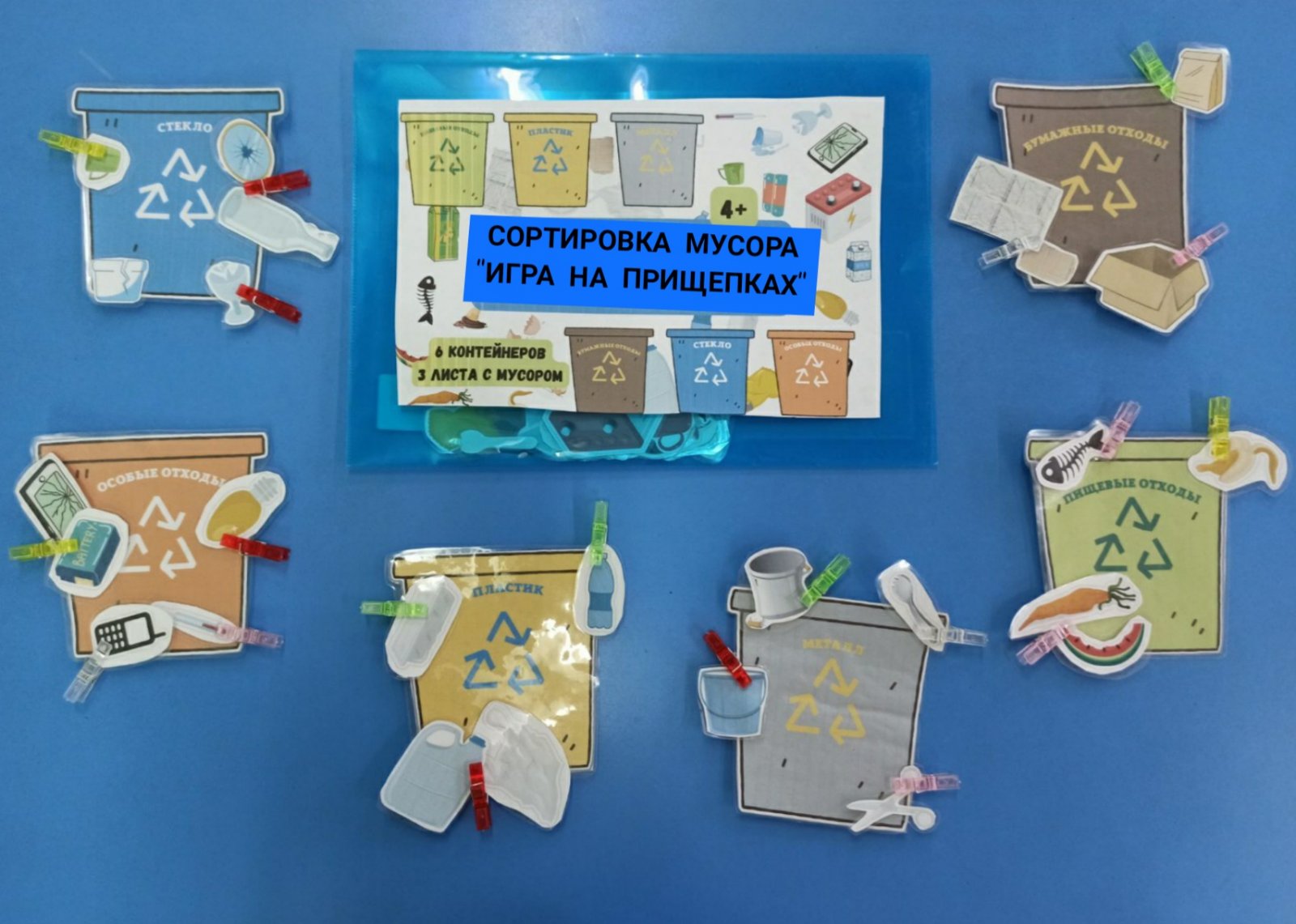 